T.C.ÇANAKKALE ONSEKİZ MART ÜNİVERSİTESİGÖKÇEADA UYGULAMALI BİLİMLER YÜKSEKOKULU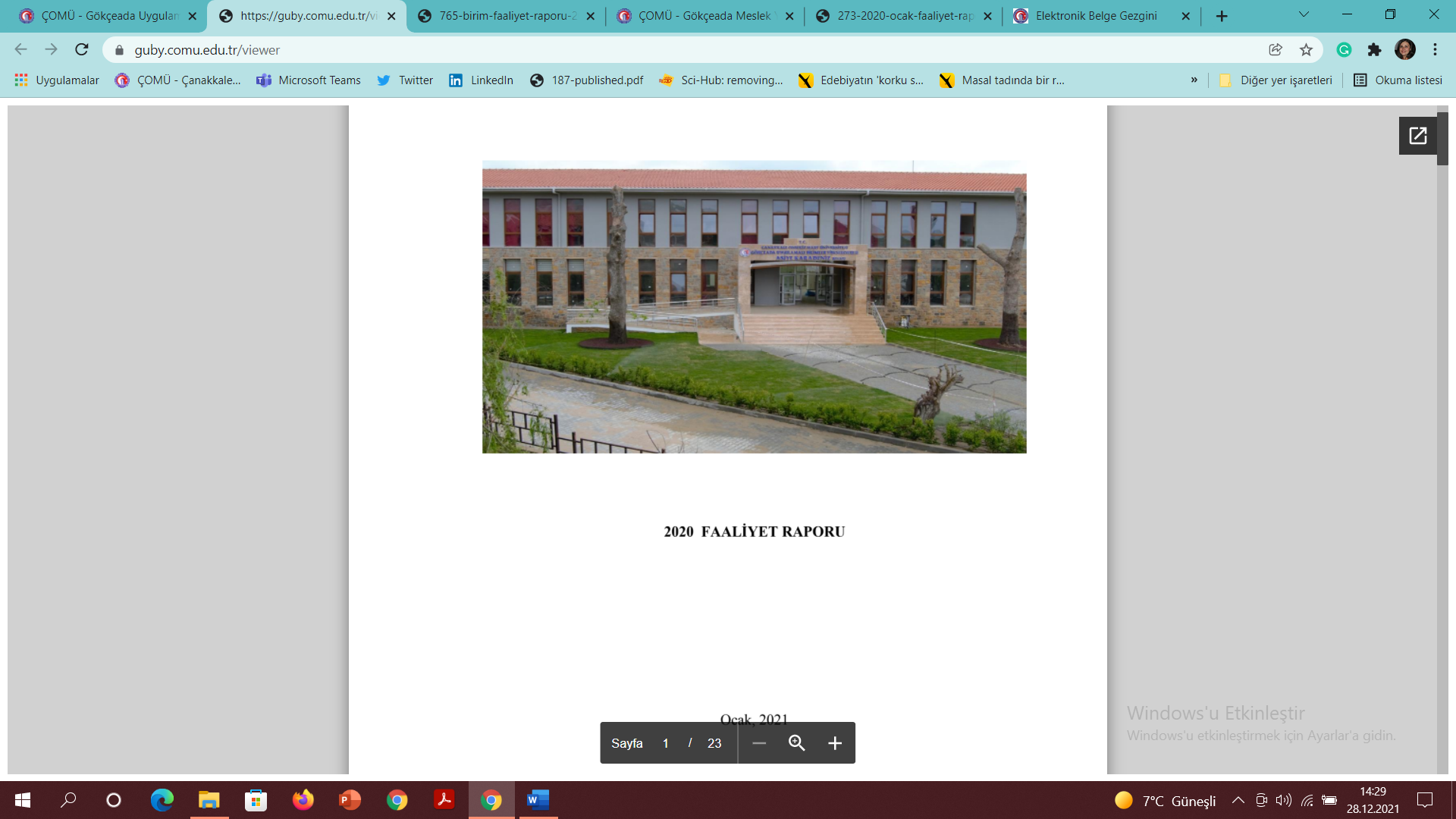 2021 BİRİM FAALİYET RAPORUÇanakkale, 2021İÇİNDEKİLERYÖNETİCİ SUNUŞU	41- GENEL BİLGİLER	5A-Misyon ve Vizyon………………………………………………………………...5B-Yetki Görev ve Sorumluluklar……………………………………………………7C-İdareye İlişkin Bilgiler……………………………………………………………71.1. Eğitim Alanları Derslikler	71.2. Sosyal Alanlar	81.2.1. Kantinler ve Kafeteryalar	81.3. Hizmet Alanları	81.3.1. Akademik Personel Hizmet Alanları	81.3.2. İdari Personel Hizmet Alanları	81.4. Arşiv Alanları	81.5. Atölyeler	82.1. Yüksekokul Müdürü	92.2. Yüksekokul Kurulu	92.3. Yüksekokul Yönetim Kurulu	102.4. Bölüm Başkanı	102.4.1. Bölümler	103.1. Bilgisayarlar	113.2. Diğer Bilgi ve Teknolojik Kaynaklar	114.1. Akademik Personel	124.2. Sözleşmeli Akademik Personel	134.3. Akademik Personelin Yaş İtibariyle Dağılımı	134.4. İdari Personel	134.5. İdari Personelin Eğitim Durumu	134.6. İdari Personelin Hizmet Süreleri	134.7. İdari Personelin Yaş İtibariyle Dağılımı	144.8. İşçiler	145.1. Eğitim Hizmetleri	145.1.1. Öğrenci Sayıları	145.1.2. Öğrenci Kontenjanları	145.2. İdari Hizmetler	145.2.1. Yüksekokul Sekreteri	145.2.2. Yazı İşleri	155.2.3. Öğrenci İşleri	155.2.4. Muhasebe	155.2.6. Teknik Servis	155.2.7. Yardımcı Hizmetler	155.3. Diğer Hizmetler	15II. AMAÇ ve HEDEFLER	16A. İdarenin Amaç ve Hedefleri…………………………………………………….16III- FAALİYETLERE İLİŞKİN BİLGİ VE DEĞERLENDİRMELER	16A- Mali Bilgiler…………………………………………………………………….161.1. Bütçe Giderleri	161.2. Bütçe Gelirleri	17B- Performans Bilgileri…………………………………………………………….171.1. Faaliyet Bilgileri	171.2. Yayınlarla İlgili Faaliyet Bilgileri	171.3. Üniversiteler Arasında Yapılan İkili Anlaşmalar	171.4. Proje Bilgileri	18IV. KURUMSAL KABİLİYET ve KAPASİTENİN DEĞERLENDİRİLMESİ	18A-Üstünlükler………………………………………………………………………18B-Zayıflıklar………………………………………………………………………..18V. ÖNERİ VE TEDBİRLER	181. SORUNLAR…………………………………………………………………….182. ÇÖZÜM ÖNERİLERİ…………………………………………………………..19YÖNETİCİ SUNUŞUÇanakkale Onsekiz Mart Üniversitesine bağlı olan Yüksekokulumuzda aktif durumda olan 2 bölüm bulunmaktadır. Bu bölümler, Gastronomi ve Mutfak Sanatları ile Turizm İşletmeciliği bölümleridir. Ayrıca Balıkçılık Teknolojisi bölümü 18/01/2017 tarihli YÖK Yürütme Kurulu Kararı ile kapatılmış ve öğrenci alımı durdurulmuş olup, 07/11/2018 tarihli YÖK Yürütme Kurulu Kararı ile aktif olarak bulunmayan 3 bölüm de kapatılmıştır.Yüksekokulumuzda toplamda 344 öğrenci bulunmaktadır. Yine Yüksekokulumuz bünyesinde 9 öğretim üyesi, 7 öğretim görevlisi ve bir araştırma görevlisi olmak üzere toplamda 17 öğretim elemanı görev yapmaktadır.Raporda ifade edilen misyon ve vizyon hedeflerimiz ileride Yüksekokulumuzu en iyiler arasına katmak için planlanmıştır. Öğrencilerimize kaliteli bir eğitim vererek özgüvenleri tam, nitelikli elemanlar yetiştirmek en büyük misyonumuzdur.	Bilgilerinize arz ederim.									Saygılarımla							         Dr.Öğr.Üyesi Mustafa EKİCİ								     Yüksekokul Müdürü1- GENEL BİLGİLERA-Misyon ve VizyonGökçeada 285.5 km2 lik bir alan üzerindedir. Çevresi 46 deniz mili olup, boy ve en olarak 16x5 deniz mili boyutlarındadır. Gelibolu yarımadasına 11, Limni’ye 10, Semadirek adasına 12 mil uzaklıktadır. Gökçeada’ya ulaşım, en yakın yer olan Kabatepe limanına 14 deniz mili uzaklıktaki limandan sağlanmaktadır.Gökçeada; doğal güzellikleriyle efsanelere konu olmuş, tarihe tanıklık etmiş, farklı kültürlerin bir arada yaşadığı, Ege Denizi’nin kuzeyinde yer alan Türkiye’nin en büyük adasıdır. Ada, balık türlerinin çeşitliliği ile adeta doğal bir akvaryumdur. Sörf ve sualtı dünyasını keşfetme imkânı sunan Gökçeada; kekik balı, dibek kahvesi, organik bitkisel ve hayvansal ürünleriyle de ünlüdür. Gökçeada, yöredeki turizm potansiyeli ve Cittaslow (sakin şehir) özelliği ile önemli bir turistik destinasyondur.“Çorak topraklarda bereket” tanrısı olarak adlandırılan Imbrasos’un bolluk diyarı olarak bilinen İmroz, bugünkü adıyla Gökçeada, Homeros’un İlyada destanında deniz tanrısı Poseidon’un adası olarak geçer. Gökçeada’nın iskân tarihinin ne kadar eskiye gittiğine dair kesin bilgiler bulunmamaktadır. Adanın önceleri müstakil bir idare ile yönetilirken sonradan M.Ö. 500’lerde Atina şehir devletine, bir asır sonra da Delos birliğine katıldığı çeşitli kaynaklarda belirtilmiştir. Ada, Roma hakimiyeti sonrası Bizans idaresi altına girmiş, Latin istilası sırasında da Latinlerin eline geçmiştir. Bu hakimiyetin sona erişiyle yeniden Bizans topraklarına katılan ada, giderek Venedik ve Cenevizlilerin dikkatini çekmeye başlamıştır. Ege ve Karadeniz’de ticari faaliyetleri artan bu devletler, stratejik önemi bulunan adayı hakimiyetleri altına almaya çalışmışlardır. Ada, 1456 yılında Fatih Sultan Mehmet tarafından Osmanlı İmparatorluğu topraklarına katılmıştır. 471 yıl Osmanlı idaresinde kalan Gökçeada’da Türk ve Rum vatandaşlar huzur içerisinde yaşamışlar, dinlerini, örf, adet ve geleneklerini sürdürmüşlerdir. Kanuni Sultan Süleyman döneminde vakıf haline getirilen Gökçeada, Balkan Savaşı sırasında İtalyanların, I. Dünya Savaşı sırasında İngilizlerin, kısa bir süre de Yunanlıların eline geçmiştir. Lozan Antlaşması sonucunda 22 Eylül 1923’te Türkiye Cumhuriyeti topraklarına fiilen katılmıştır. Bu tarih her yıl Gökçeada’nın kurtuluşu olarak kutlanmaktadır.Günümüzde, mesleki beceri kazandırması, bilimsel araştırmalar yapılması, eğitilmiş nitelikli insan gücü yetiştirilmesi, bilimsel bilgi üretilmesi ve üretilen bilgilerin toplumla paylaşılması açısından üniversiteler bu değişimin önemli aktörlerinden biridir. Bu aktörlerin önde gelen paydaşlarından biri de yüksekokullardır. Yüksekokulumuz iş dünyasının gereksinimlerine uygun olarak, belirli alanlarda uzmanlaşmış, o uzmanlık alanının gerektirdiği bilimsel bilgi ve uygulama becerisine sahip gençleri yetiştirmeyi hedeflemektedir.Gökçeada Uygulamalı Bilimler Yüksekokulu (GUBY), 26 Ağustos 2008 (Resmî Gazete Yayın Tarihi), 30 Temmuz 2008 (Bakanlar Kurulu Kararı) ile kurulmuş olup faaliyetlerine 2010 yılında başlamıştır. Gastronomi ve Mutfak Sanatları ile Turizm İşletmeciliği bölümleri mevcut olup, eğitim-öğretim faaliyetleri Gastronomi ve Mutfak Sanatları bölümünde sürdürülmektedir.Çanakkale Onsekiz Mart Üniversitesi Gökçeada Uygulamalı Bilimler Yüksekokulu, dünyamızın gelecekte karşılaşacağı sorunlarını yenilikçi bir eğitim anlayışıyla karşılamayı amaçlamaktadır. Gökçeada Uygulamalı Bilimler Yüksekokulu temel misyonunu yüksek kaliteli eğitim, sorumluluk ve tartışma-çözümler uygulama olarak görmektedir.Gökçeada Uygulamalı Bilimler Yüksekokulu’nun bakış açısı küreseldir. Uluslararası bilimsel ve kültürel değişimleri aktif olarak desteklemektedir. Ders programları, uluslararası topluluğun talepleri ve fırsatlarına odaklıdır.Gökçeada Uygulamalı Bilimler Yüksekokulu'nun değerlerini; yüksek kaliteli eğitim, sorumluluk, sorunlara tartışarak-araştırarak çözümler üretme ve üretilen çözümleri uygulama oluşturmaktadır. Gökçeada Uygulamalı Bilimler Yüksekokulu; kaliteli güncel lisans bölümleri ve bu bölümlerdeki pratik yönelimli ders programları, uygulama ve araştırma faaliyetleriyle bağımsız ve analitik düşünceli bireyler yetiştirmektedir. Gökçeada Uygulamalı Bilimler Yüksekokulu’nun Misyonu;Gökçeada Uygulamalı Bilimler Yüksekokulu’nun misyonu yenilikçi bir eğitim anlayışı ile tartışma ve analiz yeteneğine sahip, sorumluluk bilinci gelişmiş ve alanlarında yüksek kalitede eğitim almış insan kaynağı yetiştirmektir. Ders programları oluşturulurken gerek uluslararası standartlar ve gerekse Türkiye’nin sektörel gereksinimleri dikkate alınmıştır. Öğretimde yabancı dil eğitimi lisans boyunca devam etmektedir. Ayrıca, genel ve özel staj programları kapsamında öğrencilerin staj yapmaları sağlanmaktadır.Gökçeada Uygulamalı Bilimler Yüksekokulu’nun Vizyonu;Gökçeada Uygulamalı Bilimler Yüksekokulu’nun vizyonu; yenilikçi bir eğitim anlayışı ile çağdaş bir eğitim ve öğretim imkânı yaratmak amacıyla gerekli donanımı sağlayan, özel ve kamudaki kurum ve kuruluşlarla ve toplumla bütünleşen, içinde bulunulan bölge ve ülkenin kalkınması için alanlarında yüksek kalitede eğitim almış, işletmelerin ihtiyacını karşılayacak insan kaynağı yetiştiren bir kurum olmaktır.B-Yetki Görev ve Sorumluluklar2008 yılında kurulmuş olan Yüksekokulumuzda 2 bölüm açık durumdadır. Gastronomi ve Mutfak Sanatları ile Turizm İşletmeciliği bölümleri mevcut olup, eğitim- öğretim faaliyetleri Gastronomi ve Mutfak Sanatları bölümünde sürdürülmektedir.Yönetim KuruluYüksekokul KuruluBölüm BaşkanlarıC-İdareye İlişkin Bilgiler1. Fiziksel Yapı1.1. Eğitim Alanları Derslikler1.2. Sosyal Alanlar1.2.1. Kantinler ve KafeteryalarKantin Sayısı: -Kantin Alanı: -1.3. Hizmet Alanları1.3.1. Akademik Personel Hizmet Alanları1.3.2. İdari Personel Hizmet Alanları1.4. Arşiv AlanlarıArşiv Sayısı: 1Arşiv Alanı: 15 m21.5. AtölyelerAtölye Sayısı: -Atölye Alanı: -2. Örgüt Yapısı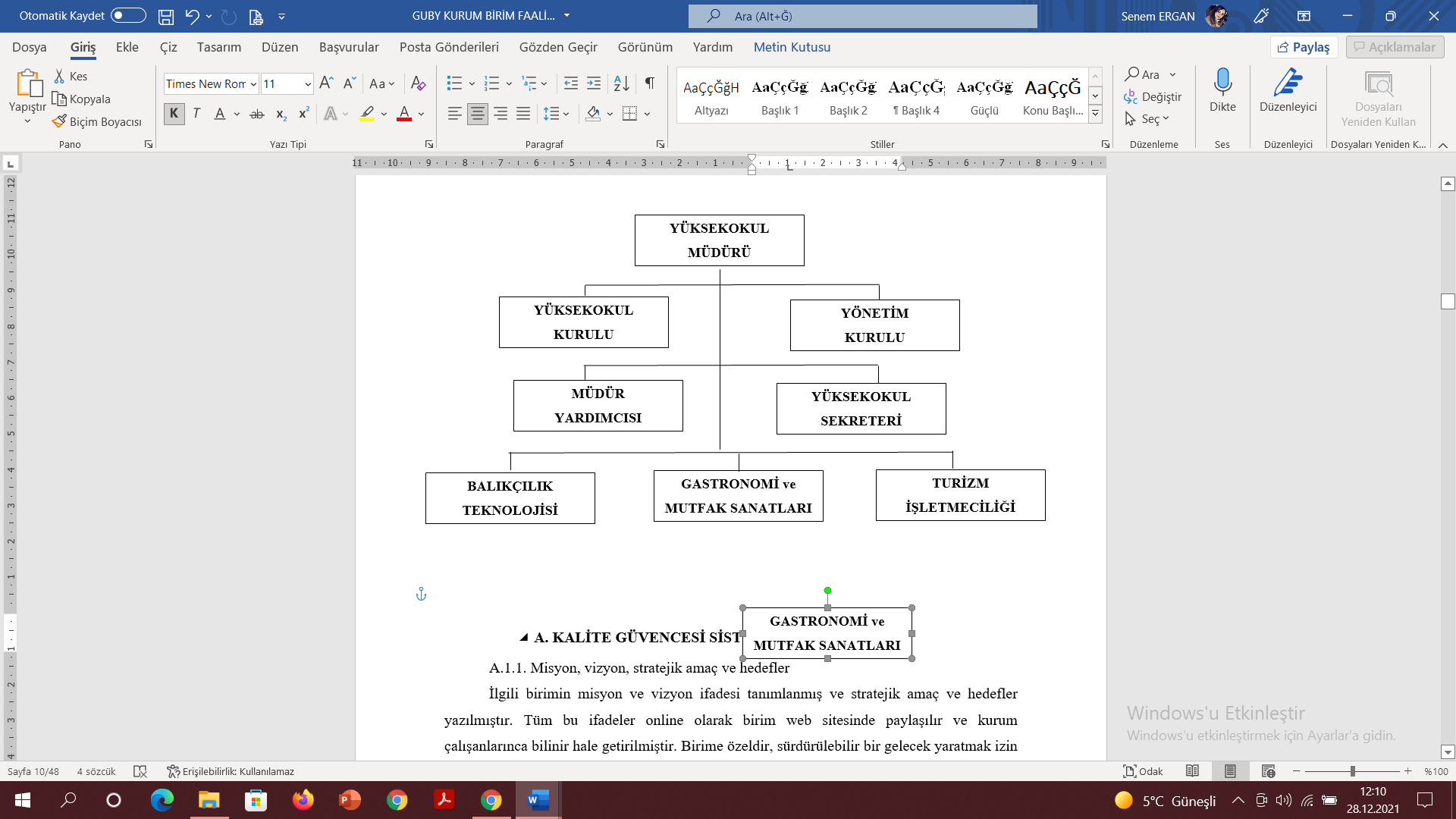 2.1. Yüksekokul MüdürüDoğrudan Rektör tarafından üç yıl için atanır. Yüksekokul Kurulu ve Yönetim Kurulu’na Başkanlık eder. Müdürün okulda görevli, aylıklı öğretim elemanları arasından üç yıl için atayacağı en çok iki yardımcısı bulunur.Müdür: Dr. Öğr. Üyesi Mustafa EKİCİMüdür Yardımcısı: Dr. Öğr. Üyesi Hande KANDUR2.2. Yüksekokul KuruluMüdürün başkanlığında müdür yardımcıları ve okulu oluşturan bölüm başkanlarından oluşur.Dr. Öğr. Üyesi Mustafa EKİCİ	MüdürDoç. Dr. Hakan AYYILDIZ		(Balıkçılık Teknolojisi Bölüm Başkanı)Dr. Öğr. Üyesi Hande KANDUR	(Müdür Yardımcısı, Turizm İşletmeciliği Bölüm Başkanı)Dr. Öğr. Üyesi Sevan AĞDAMAR	(Gastronomi, Gastronomi ve Mutfak Sanatları Bölüm Başkanı)Öğr. Gör. Dr. Damla ÖZSAYIN	(Organik Tarım İşletmeciliği, Kültürel Miras, Restorasyon ve Konservasyon Bölüm Başkanı)Alper AKARKEN			Raportör2.3. Yüksekokul Yönetim KuruluMüdürün başkanlığında, müdür yardımcıları ile müdürce gösterilecek altı aday arasından yüksekokul kurulu tarafından üç yıl için seçilecek üç öğretim elemanından oluşur.Dr. Öğr. Üyesi Mustafa EKİCİ		BaşkanDoç. Dr. Ramazan Cüneyt ERENOĞLU	ÜyeDr. Öğr. Üyesi Mehmet ÇAVUŞOĞLU	ÜyeDr. Öğr. Üyesi Mevlüt CEYLAN		ÜyeDr. Öğr. Üyesi Hande KANDUR		ÜyeAlper AKARKEN				Raportör2.4. Bölüm BaşkanıMüdürün önerisi üzerine Rektörce üç yıl için atanır. Süresi biten başkan tekrar atanabilir.Doç. Dr. Hakan AYYILDIZ		(Balıkçılık Teknolojisi Bölüm Başkanı)Dr. Öğr. Üyesi Sevan AĞDAMAR	(Gastronomi, Gastronomi ve Mutfak Sanatları Bölüm Başkanı)Dr. Öğr. Üyesi Hande KANDUR	(Turizm İşletmeciliği Bölüm Başkanı)Öğr. Gör. Dr. Damla ÖZSAYIN	(Organik Tarım İşletmeciliği, Kültürel Miras, Restorasyon ve Konservasyon Bölüm Başkanı)2.4.1. Bölümler2.4.1.1. Gastronomi ve Mutfak Sanatları BölümüYüksekokulumuz Gastronomi Bölümü’nün ismi 2017 yılında Gastronomi ve Mutfak Sanatları bölümü olarak değişmiştir. Gastronomi alanındaki çok disiplinli incelemeler, Dünyada ve ülkemizde yeni başlamıştır. Gastronomiye ilişkin kavramların tanımları ve bu kavramlara ilişkin araştırmalar gün geçtikçe önem kazanmaktadır. Gastronomi ve toplum, gastronomi ve ekonomi, gastronomi ve kültür, gastronomi ve politika arasındaki ilişkiler çok disiplinli bir anlayışla araştırılmaktadır.Doğal çevre üzerindeki talepler ve bu taleplerin etkileri, gastronomi ve gıda sistemleri konusunda uzman olmayı önemli bir duruma getirmiştir. Gıdaların üretimi, işlenmesi, dağıtımı ve tüketimi konularında seçimlerimizin büyük etkisi vardır. Eğitimli gastronomlar, bu etkiyi olumlu ve verimli kılacak temel unsurlardır. Gastronomi; bizim kimlik ve kişilik duygumuzla da ilişkilidir. Gastronomi çalışmak; bizleri tarihimizle, kültürümüzle ve toplumumuzla yeniden ilişkilendirecektir. Bizlerin sürdürülebilir ve yaratıcı yeteneklerini geliştirecektir.Çanakkale Onsekiz Mart Üniversitesi Gökçeada Uygulamalı Bilimler Yüksekokulu Gastronomi ve Mutfak Sanatları Bölümü; Türk Mutfağını çok disiplinli ve yeni gastronomi anlayışı içinde, dünya mutfaklarındaki yerini de dikkate alarak araştırmayı amaçlamaktadır. Bölümün bu özelliğini belirginleştiren dersler olarak; Gastronomi, Gastronomi Araştırmaları, Gastronomi Kültürü, Türk Mutfağı, Gastronomi ve Turizm dersleri örnek verilebilir. Öğrencilerimizin belirli alanlarda uzmanlaşmasına yönelik olarak Tematik Seçmeli Dersler (Balık, Et, Kahve ve Çay, Peynir, Şarap, Zeytin ve Zeytinyağı) ve Bölgesel Seçmeli Dersler (Fransız Mutfağı, Girit Mutfağı, İtalyan Mutfağı) bulunmaktadır. Öğrencilerimiz uzmanlık alanlarıyla ilgili olarak yurt içinde ve yurt dışında Tematik ve Bölgesel Stajlarla, uygulamaya yönelik çalışmalar yapmaktadır. Gastronomi ve Mutfak Sanatları Bölümü; gıda ve hizmet sektörlerine, Gastronomi Bilimlerine çok disiplinli ve sürdürülebilir bir yaklaşımla bakan “Gastronom”lar yetiştirir.2.4.1.2. Balıkçılık Teknolojisi BölümüYüksekokulumuz Balıkçılık Teknolojisi Bölümü 18/01/2017 tarihli YÖK Yürütme Kurulu Kararı ile kapanmıştır.2.4.1.3. Turizm İşletmeciliği BölümüYüksekokulumuz Turizm İşletmeciliği Bölümü aktif olup YÖK doluluk oranına ulaşamadığından öğrenci alamamaktadır.3. Bilgi ve Teknolojik Kaynaklar3.1. BilgisayarlarMasaüstü Bilgisayar Sayısı: 66 adetTaşınabilir Bilgisayar Sayısı: 8 adet3.2. Diğer Bilgi ve Teknolojik Kaynaklar4. İnsan KaynaklarıGökçeada Uygulamalı Bilimler Yüksekokulu bünyesinde 2021 yılında 17 akademik ve 8 idari personel bulunmakta olup 4 akademik personel başka birimlerde 13/b-4 ile görevlendirilmiş ve başka bir birimde görevli bir akademik personel de Yüksekokulumuza görevlendirilmiştir.4.1. Akademik Personel4.2. Sözleşmeli Akademik Personel4.3. Akademik Personelin Yaş İtibariyle Dağılımı4.4. İdari Personel4.5. İdari Personelin Eğitim Durumu4.6. İdari Personelin Hizmet Süreleri4.7. İdari Personelin Yaş İtibariyle Dağılımı4.8. İşçiler5. Sunulan Hizmetler5.1. Eğitim Hizmetleri5.1.1. Öğrenci Sayıları5.1.2. Öğrenci Kontenjanları5.2. İdari Hizmetler5.2.1. Yüksekokul SekreteriYapılan her türlü idari hizmetlerin koordinasyonunu sağlar ve gerçekleştirme görevlisi olarak görevlendirilmiştir.5.2.2. Yazı İşleriHer türlü yazışmaları, personel özlük işleri ve gelen giden evrakın takibini yapar.5.2.3. Öğrenci İşleriÖğrencilerin her türlü ders ve notlarının takibini ve özlük işlerini yapar.5.2.4. MuhasebeYüksekokula ait her türlü tahakkuk ile ilgili işleri yürütür.5.2.5. AyniyatYüksekokulun demirbaş ve ambar işlerini yürütür.5.2.6. Teknik ServisOkula ait teknik arıza (elektrik, kaynak vs.) işlerini yürütür.5.2.7. Yardımcı HizmetlerOkulun her türlü temizlik, kalorifer ve bahçenin bakımını yapar.5.3. Diğer HizmetlerAkademik ve idari personel, öğrencilerin yapmış oldukları etkinliklerde danışmanlık ve diğer destek hizmetlerinde bulunmuşlardır.6. Yönetim ve İç Kontrol Sistemi4734 Sayılı Kanun’un 18 inci maddesine göre mal ve hizmet alımları4734 Sayılı Kanun’un 18 inci maddesine göre yapım, onarım ve danışmanlık işlemleriAkademik ve İdari personelin aylıklarının ödemeleri2914 Sayılı Yükseköğretim Personel Kanunun 11 inci maddesine göre ek ders ücretleriTelefon görüşmelerinin tahakkuka bağlanmasıElektrik faturalarının ödenmesiYurt içi geçici görev yolluklarının ödenmesiYurt dışı geçici görev yolluğuYurt içi geçici tedavi yolluğu ödenmesiYükseköğretim kurumlarında ikili öğretim yapılması, 2547 Sayılı Yükseköğretim Kanununun Bazı Maddelerinin Değiştirilmesi ve bu Kanuna bir ek Madde Eklenmesi Hakkında 3843 sayılı kanuna göre fazla çalışma ücreti ödemeleriII. AMAÇ ve HEDEFLERA. İdarenin Amaç ve HedefleriIII- FAALİYETLERE İLİŞKİN BİLGİ VE DEĞERLENDİRMELERA- Mali Bilgiler1. Bütçe Uygulama Sonuçları1.1. Bütçe Giderleri1.2. Bütçe GelirleriB- Performans Bilgileri1. Faaliyet ve Proje Bilgileri1.1. Faaliyet Bilgileri1.2. Yayınlarla İlgili Faaliyet Bilgileriİndekslere Giren Hakemli Dergilerde Yapılan Yayınlar1.3. Üniversiteler Arasında Yapılan İkili Anlaşmalar1.4. Proje BilgileriIV. KURUMSAL KABİLİYET ve KAPASİTENİN DEĞERLENDİRİLMESİA-ÜstünlüklerÜniversite üst yönetiminin desteğiÖrgüt ikliminin iyi olmasıDeneyimli öğretim elemanlarının bulunması,Öğrenci-öğretim elemanı diyalogunun güçlü ve yoğun olmasıYerel yönetimin, basının, iş çevrelerinin ve halkın olumlu yaklaşımı ile desteğiB-ZayıflıklarBilimsel çalışma sayısının düşük olmasıSosyal, kültürel ve sportif faaliyet ve imkanların azlığıAltyapı yetersizlikleriUlaşım zorluğuBölüm sayısını azlığıV. ÖNERİ VE TEDBİRLER1. SORUNLARYönetim sorunları:Yüksekokulumuzda konferans salonuna ihtiyaç vardır. Yüksekokulumuz kalorifer kazanı, meslek yüksekokulu binasında olduğu için okulumuz ısınma sorunu yaşamaktadır. İklimlendirme araçlarımız ekonomik ömürlerini tamamladığı için bakım-onarım maliyetlerinde artış gözlenmektedir. Yüksekokulumuzda mevcut jeneratör olmaması sebebiyle adada yaşanan elektrik arızalarında cihazlarımız zarar görmektedir.Öğrenci sorunları:Yüksekokulumuza ait sosyal ve kültürel tesisler bulunmamaktadır. En önemli husus spor yapabilecek herhangi bir fiziki imkânların olmamasıdır. Öğrenci etkinlikleri için gerekli (sergi salonu, spor, dans, müzik, tiyatro) tesis bulunmamaktadır.Eğitim-öğretim sorunları:Eğitim gezilerinin yeterli sayıda düzenlenmemesiAltyapısal eksikliklerÖğretim elemanı eksikliği vardır.Yüksekokulumuzun ısıtma ve soğutma sistemleri eski ve arızalıdır. Kalorifer kazanının okulumuza taşınması gerekmektedir.Yüksekokulumuzun artan Gastronomi ve mutfak sanatları öğrencileri için yetersiz gelen mutfak laboratuvarı genişletilmeli, ikinci mutfak laboratuvarı oluşturulmalıYüksekokulumuzun eskiyen ve çalışmayan klima sistemleri değiştirilmeli.2. ÇÖZÜM ÖNERİLERİÖğretim elemanı ve personel sayısının arttırılmasıAktif olmayan ve kapanan bölümlerin açılmasıYeni bölümlerin açılmasıBaskı makinası alınmasıUygulama dersleri için yapılan mutfaktaki eksikliklerin giderilmesi ve yeni uygulama mutfaklarının yapılmasıÖğrencilerin ada dışındaki akademik ve kültürel etkinliklere götürülmesi için üniversite yönetimi tarafından maddi destek sağlanması Dr. Öğr. Üyesi Mustafa EKİCİBaşkanDoç. Dr. Ramazan Cüneyt ERENOĞLUÜyeDr. Öğr. Üyesi Mehmet ÇAVUŞOĞLUÜyeDr. Öğr. Üyesi Mevlüt CEYLANÜyeDr.Öğr.Üyesi Hande KANDURÜyeAlper AKARKENRaportörDr. Öğr. Üyesi Mustafa EKİCİBaşkanDoç. Dr. Hakan AYYILDIZÜyeDr. Öğr. Üyesi Hande KANDURÜyeDr. Öğr. Üyesi Sevan AĞDAMARÜyeÖğr. Gör. Dr. Damla ÖZSAYINÜyeAlper AKARKENRaportörBölümBaşkanGastronomi ve Mutfak SanatlarıDr. Öğr. Üyesi Sevan AĞDAMARTurizm İşletmeciliğiDr. Öğr. Üyesi Hande KANDURBalıkçılık TeknolojisiDoç. Dr. Hakan AYYILDIZOrganik Tarım İşletmeciliğiÖğr. Gör. Dr. Damla ÖZSAYINKültürel Miras YönetimiÖğr. Gör. Dr. Damla ÖZSAYINRestorasyon ve KonservasyonÖğr. Gör. Dr. Damla ÖZSAYINEğitimAlanıKapasitesi0–50Kapasitesi51–75Kapasitesi76–100Kapasitesi101–150Kapasitesi151–250Kapasitesi251-ÜzeriAnfi------Sınıf104----BilgisayarLab.------Kütüphane------Diğer Lab.------Toplam------Sayısı(Adet)Alanı(m2)Kullanan Sayısı(Kişi)Çalışma Odası 1323517Toplam1323517Sayısı(Adet)Alanı(m2)Kullanan Sayısı(Kişi)Servis---Çalışma Odası 6907Toplam6907Cinsiİdari Amaçlı(Adet)Eğitim Amaçlı(Adet)Araştırma Amaçlı(Adet)Projeksiyon -10-Fotokopi makinesi 2--Faks -1-Fotoğraf makinesi --3Kameralar 22--Televizyonlar 11-Tarayıcılar 1--Mikroskoplar -5-SıraAd SoyadGörev1Dr. Öğr. Üyesi Mustafa EKİCİMüdür2Dr. Öğr. Üyesi Hande KANDURMüdür Yardımcısı3Doç. Dr. Hakan AYYILDIZÖğretim Üyesi4Doç. Dr. Deniz ACARLIÖğretim Üyesi5Dr. Öğr. Üyesi Aytaç ALTINÖğretim Üyesi6Dr. Öğr. Üyesi Neşe KAFA (13/b-4 ile görevlendirildi)Öğretim Üyesi7Dr. Öğr. Üyesi Sevan AĞDAMARÖğretim Üyesi8Dr. Öğr. Üyesi Senem ERGANÖğretim Üyesi9Dr. Öğr. Üyesi Müesser Korkmaz (13/b-4 ile görevlendirildi)Öğretim Üyesi10Öğr. Gör. Dr. Damla ÖZSAYINÖğretim Görevlisi11Öğr. Gör. Melike İdil ÖZÖğretim Görevlisi12Öğr. Gör. Özge BÜYÜK (13/b-4 ile görevlendirildi)Öğretim Görevlisi13Öğr. Gör. Çilem YAVŞAN (13/b-4 ile görevlendirildi)Öğretim Görevlisi14Öğr. Gör. Ufuk ATEŞ (13/b-4 ile yüksekokulumuzda görevli)Öğretim Görevlisi15Öğr. Gör. Zeynep Ceren KÖSEÖğretim Görevlisi16Öğr. Gör. Özkan YAZARÖğretim Görevlisi17Arş. Gör. Necati KARAKAŞAraştırma Görevlisi18Alper AKARKENYüksekokul Sekreteri19Medet YILDIRIMMuhasebe20Mahmut AYÖğrenci İşleri21Rukiye ALAYLI IŞIK Yazı İşleri22Songül İŞİNHizmetli Personel23Ercan PADAKHizmetli Personel24Sabri ŞAHİNGüvenlik Görevlisi25Yılmaz TOKOĞLUKaptanAkademik PersonelAkademik PersonelAkademik PersonelAkademik PersonelAkademik PersonelAkademik PersonelKadroların Doluluk Oranlarına GöreKadroların Doluluk Oranlarına GöreKadroların Doluluk Oranlarına GöreKadroların İstihdam Şekline GöreKadroların İstihdam Şekline GöreDoluBoşToplamTam ZamanlıYarı ZamanlıProfesör -----Doçent -----Dr. Öğr. Üyesi 9-9--Öğretim Görevlisi7-7--Araştırma Görevlisi1-1--Sözleşmeli Akademik Personel SayısıSözleşmeli Akademik Personel SayısıProfesör -Doçent -Dr. Öğr. Üyesi 9Öğretim Görevlisi7Araştırma Görevlisi1Akademik Personelin Yaş İtibariyle DağılımıAkademik Personelin Yaş İtibariyle DağılımıAkademik Personelin Yaş İtibariyle DağılımıAkademik Personelin Yaş İtibariyle DağılımıAkademik Personelin Yaş İtibariyle DağılımıAkademik Personelin Yaş İtibariyle DağılımıAkademik Personelin Yaş İtibariyle Dağılımı21-25 Yaş26-30 Yaş31-35 Yaş36-40 Yaş41-50 Yaş51 ve ÜzeriKişi Sayısı --1961Yüzde--%5,88%52,95%35,29%5,88İdari Personel (Kadroların Doluluk Oranına Göre)İdari Personel (Kadroların Doluluk Oranına Göre)İdari Personel (Kadroların Doluluk Oranına Göre)İdari Personel (Kadroların Doluluk Oranına Göre)İdari Personel (Kadroların Doluluk Oranına Göre)DoluBoşToplamGenel İdari Hizmetler 3-3Sağlık Hizmetleri Sınıfı ---Teknik Hizmetleri Sınıfı---Eğitim ve Öğretim Hizmetleri Sınıfı---Avukatlık Hizmetleri Sınıfı---Din Hizmetleri Sınıfı---Yardımcı Hizmetli---Toplam3-3İdari Personelin Eğitim Durumuİdari Personelin Eğitim Durumuİdari Personelin Eğitim Durumuİdari Personelin Eğitim Durumuİdari Personelin Eğitim Durumuİdari Personelin Eğitim Durumuİdari Personelin Eğitim DurumuİlköğretimLiseÖn LisansLisansY.L. ve Dokt.Kişi Sayısı--12-Yüzde--%33,33%66,67-İdari Personelin Hizmet Süresiİdari Personelin Hizmet Süresiİdari Personelin Hizmet Süresiİdari Personelin Hizmet Süresiİdari Personelin Hizmet Süresiİdari Personelin Hizmet Süresiİdari Personelin Hizmet Süresi1-3Yıl4-6Yıl7-10Yıl11-15Yıl16-20Yıl21 ve ÜzeriKişi Sayısı---1-2Yüzde---%33,33-%66,67İdari Personelin Yaş İtibariyle Dağılımıİdari Personelin Yaş İtibariyle Dağılımıİdari Personelin Yaş İtibariyle Dağılımıİdari Personelin Yaş İtibariyle Dağılımıİdari Personelin Yaş İtibariyle Dağılımıİdari Personelin Yaş İtibariyle Dağılımıİdari Personelin Yaş İtibariyle Dağılımı21-25Yaş26-30Yaş31-35Yaş36-40Yaş41-50Yaş51 ve ÜzeriKişi Sayısı --1-2-Yüzde--%33,33-%66,67-İşçiler (Çalıştıkları Pozisyonlara Göre)İşçiler (Çalıştıkları Pozisyonlara Göre)İşçiler (Çalıştıkları Pozisyonlara Göre)İşçiler (Çalıştıkları Pozisyonlara Göre)İşçiler (Çalıştıkları Pozisyonlara Göre)DoluBoşToplamSürekli İşçiler4-4Vizeli Geçici İşçiler (adam/ay)---Vizesiz işçiler (3 Aylık)---Toplam4-4BÖLÜM ADI2021-2022KontenjanBirinci ÖğretimBirinci ÖğretimBirinci ÖğretimBÖLÜM ADI2021-2022KontenjanKızErkekToplamGastronomi veMutfak Sanatları57352257BalıkçılıkTeknolojisi----Turizmİşletmeciliği----Toplam57352257Öğrenci Kontenjanları ve Doluluk OranıÖğrenci Kontenjanları ve Doluluk OranıÖğrenci Kontenjanları ve Doluluk OranıÖğrenci Kontenjanları ve Doluluk OranıÖğrenci Kontenjanları ve Doluluk OranıÖğrenci Kontenjanları ve Doluluk OranıBirimin Adı ÖSYSKontenjanıÖSYSSonucuYerleşenBoş KalanDoluluk OranıFakülteler----Yüksekokullar57534%92,98Meslek Yüksekokulları----Toplam57534%92,98Stratejik AmaçlarStratejik HedeflerStratejik Amaç-1 Yüksekokulumuzun iç donanımının tamamlanmasıHedef 1. Altyapının güçlendirilmesiStratejik Amaç-2 Öğretim elemanı açısından mevcut kadronun güçlendirilmesiHedef-1 Öğretim elemanı başına düşen öğrenci sayısını standartlara uygun hale getirmek Stratejik Amaç-2 Öğretim elemanı açısından mevcut kadronun güçlendirilmesiHedef-2 Akademik personelin ders yükünü hafifletmekStratejik Amaç-2 Öğretim elemanı açısından mevcut kadronun güçlendirilmesiHedef-3 Nitelikli akademisyenleri Yüksekokulumuza kazandırmakStratejik Amaç-3 Yüksekokulumuzun çevreyle olan ilişkilerinin geliştirilmesiHedef-1 Yüksekokul çevre işbirliğinin geliştirilmesiStratejik Amaç-3 Yüksekokulumuzun çevreyle olan ilişkilerinin geliştirilmesiHedef-2 Çevrenin beklentilerinin tespit edilmesiStratejik Amaç-3 Yüksekokulumuzun çevreyle olan ilişkilerinin geliştirilmesiHedef-3 Beklentilere uygun projeler üretmekStratejik Amaç-4 Tübitak, DPT, TÜBA araştırmaları projeleri hazırlamakHedef-1 Bilimsel araştırmalara katkı yapmakStratejik Amaç-4 Tübitak, DPT, TÜBA araştırmaları projeleri hazırlamakHedef-2 Yöre ve ülke kalkınmasına somut katkılarda bulunmakStratejik Amaç-4 Tübitak, DPT, TÜBA araştırmaları projeleri hazırlamakHedef-3 Bilimsel literatüre yönelik bilgi üretmek2021BÜTÇEBAŞLANGIÇÖDENEĞİ2021GERÇEKLEŞMETOPLAMIGERÇEKORANITLTL%BÜTÇE GİDERLERİ TOPLAMI01-PERSONEL GİDERLERİ  1.960.138,511.960.138,51%10002-SOSYAL GÜVENLİKKURUMLARINA DEVLETPRİMİ GİDERLERİ302.399,00302.398,54%9903-MAL VE HİZMET ALIMGİDERLERİ55.00054.844,14%9905-CARİ TRANSFERLER---06-SERMAYE GİDERLERİ---2021 BÜTÇE TAHMİNİ2021 GERÇEKLEŞMETOPLAMIGERÇEKORANITLTL%BÜTÇE GELİRLERİ TOPLAMI---02–VERGİ DIŞI GELİRLER ---03–SERMAYE GELİRLERİ ---04–ALINAN BAĞIŞ VE YARDIMLAR---FAALİYET TÜRÜSAYISISempozyum ve Kongre11Konferans-Panel-Seminer-Açık Oturum-Söyleşi-Tiyatro-Konser-Sergi-Yarışma1Teknik Gezi-Eğitim Semineri-YAYIN TÜRÜ SAYISIUluslararası Makale20Ulusal Makale2Uluslararası Bildiri11Ulusal Bildiri1Kitap / Kitap Bölümü6ÜNİVERSİTE ADIANLAŞMANIN İÇERİĞİ--Bilimsel Araştırma Proje SayısıBilimsel Araştırma Proje SayısıBilimsel Araştırma Proje SayısıBilimsel Araştırma Proje SayısıBilimsel Araştırma Proje SayısıBilimsel Araştırma Proje SayısıBilimsel Araştırma Proje Sayısı20212021202120212021PROJELERÖnceki YıldanDevreden ProjeYıl İçindeEklenen ProjeToplamYıl İçindeTamamlanan ProjeToplam ÖdenekTLTÜBİTAK12760.400ABBİLİMSELARAŞTIRMAPROJELERİ3361139.097DİĞER5130.000TOPLAM8383929.497